__________________________________________________________________________________________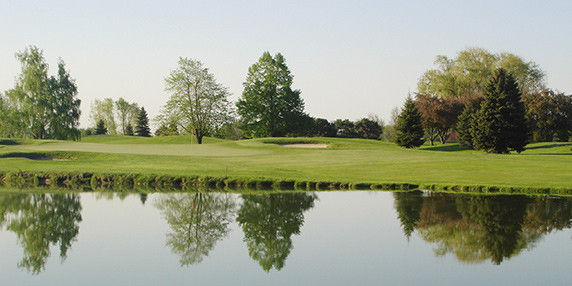 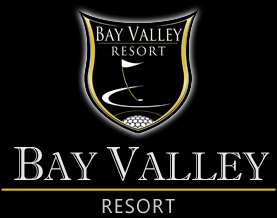 ATTENTION GOLFERS	A Four Person Scramble “SHOTGUN” START9AnnaulElmbrook is a USGA, par 72, 18-ho Tuesday, September 19, 2017					        TEE OFF: 9:30am SHARP                                  “Shotgun” Start ...be at course no later than 8:30am                     Come early and you will have free use of driving range until Tee Off_________________________________________________________________________________________________________________________BAY VALLEY RESORT, 2470 Old Bridge Rd, Bay City, MI 48706Cost:  $85.00 per personIncludes:  18 holes of golf, power cart, curb-side service, Free driving range balls before 10:00am,   Hot dog and hamburg dinner.  Trophies and handouts on day of registration.				_________________________________________________________________________________________________________________“SHOTGUN” STARTFOURSOMES LISTED BELOW: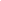 Pick your foursome!! (Otherwise we will select for you)NAME:__________________________________________ADDRESS:_______________________________________CITY/STATE/ZIP:__________________________________PHONE:_________________________________________NAME:__________________________________________ADDRESS:_______________________________________CITY/STATE/ZIP:__________________________________ PHONE:_________________________________________NAME:__________________________________________ADDRESS:_______________________________________CITY/STATE/ZIP:__________________________________PHONE:_________________________________________NAME:__________________________________________ADDRESS:_______________________________________CITY/STATE/ZIP:__________________________________PHONE:_____________________________________